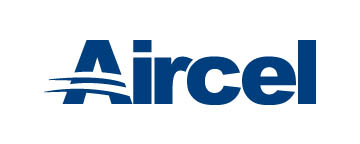 Maryville, TNSCOPEOPERATING CONDITIONSDRYER ASSEMBLYELECTRICAL DETAILSSYSTEM DETAILSModel:VF-60Application:Options:Air Flow Rate (SCFM)60Inlet Air Operating Pressure (PSIG)100Inlet Air Temperature (°F)100Relative Humidity (%)100Minimum Ambient Temperature (°F)32Maximum Ambient Temperature (°F)100Maximum Inlet Temperature (°F)100Maximum Pressure (PSIG)200Air Pressure Drop (PSI)<5Air Temperature at Dryer Outlet (°F)69-80Outlet Dew Point (°F)38Height (in.)15Width (in.)16Depth (in.)16Weight (lbs.)102Inlet/Outlet Connections (in.)0.75Electrical Connection115-1-60Condensing Unit Power (KW)0.494Compressor LRA (Amp)39.0Compressor RLA (Amp)6.9Min Circuit (Amp)9.3Electrical Protection ClassNEMA 1Drain Outlet Connection (in.)Drain Outlet Connection (in.)0.25Number of DrainsNumber of Drains1Drain TypeDrain TypeTimer Noise Level (dB)Noise Level (dB)< 85Heat Exchanger:Heat Exchanger:Heat Exchanger:Heat Exchanger Volumetric Flow Rate (SCFM)60Number of Heat Exchangers1Air to Air Heat Exchanger TypeStainless Steel Brazed PlateAir to Refrigeration Heat Exchanger TypeStainless Steel Brazed PlateSeparator TypeInternal DemisterCondensing Unit:Condensing Unit:Condensing Unit:Type of CoolingAir-CooledType of RefrigerantR-134aNominal HP1/3Condenser Air Flow Rate (CFM)201Capacity ControlConstant Pressure ValveExpansion SystemConstant Pressure ValveRefrigeration:Refrigeration:Refrigeration:Refrigerant Charge0 lbs. 9 oz.Refrigerant Compressor TypeReciprocating (Hermetic)Maximum Suction (PSIG)65Minimum Suction (PSIG)28Maximum Discharge (PSIG)230Minimum Discharge (PSIG)100Fan:Fan:Fan:Fan Motor Quantity1Amps Per Motor0.36Motor Power Consumption (W)33Motor Size (HP)0.012